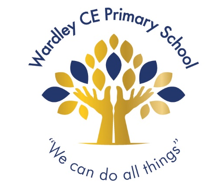 Nursery news January 2022Dear parents and carers,Welcome back after the Christmas break. A very big thank you for all the many Christmas gifts, cards and gestures received at Christmas. We wish everyone a very happy, healthy and peaceful 2022.We have a very busy half term ahead of us but as always if you have any questions or concerns please feel free to contact me and we can arrange a convenient time to chat. Mrs Flanagan (Nursery teacher & Assistant Head teacher) PhonicsIn our Read Write Inc lessons, we are still working our way through our set 1 sounds and are now learning how to blend some of these sounds together to read simple words.Each week, I will send home a range of reading tasks or writing tasks. Please complete every task I set, it really does help with progress and reading confidence. MathsThis half term, we will be focusing on recognising numbers, touch counting, addition and subtraction. As a school we have developed ‘egg box maths’, this is a practical way of learning depth of number and helps the children get to grips with concepts such as composition. Please can each child bring in an egg box to ten, we still have not got a full class set. Only boxes to ten please. Change of clothesPlease remember to provide a change of clothes for your child in case of a toilet or water accident. The changes of clothes should be passed to a member of staff and will be stored on each child's peg. Please return any clothes to the nursery which your child may have been changed into when their own clothes were not provided. Equipment The tools we need;Water bottle Named uniformChange of clothes in a drawstring bag (including suitable footwear)Wellies Suitable coat  Understanding the world This term we will be focusing on ‘where we live’ Can you please send in any pictures you may have of your child outside home and or places of significance to your family and email them over to kelly.byrne@wardleyce.co.uk please note that this email is not a direct route to communicate with myself and any queries should be emailed to the office or to talk to me during drop off and pick up. Request for ResourcesPlease may we have any old unused Christmas cards/birthday cards or any old invitations you may have. We are going to be focusing on letter formation and the children love writing to each other. Fun @ home  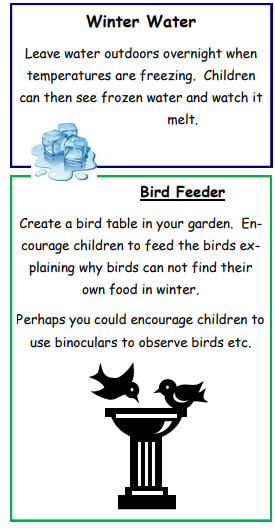 